Муниципальное автономное общеобразовательное учреждение«Баженовская средняя общеобразовательная школа №96»Принята на заседании педагогического совета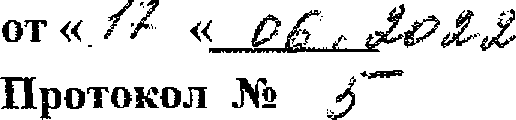 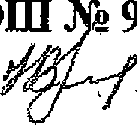 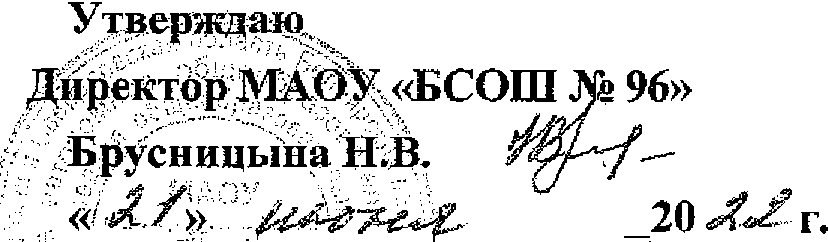 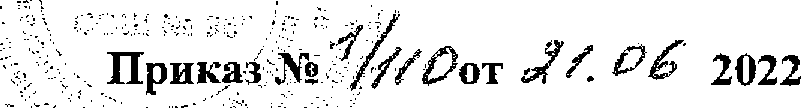 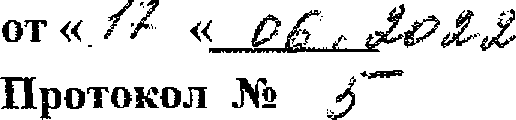 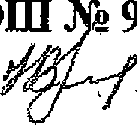 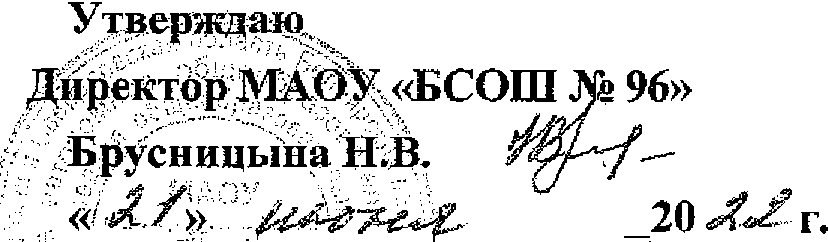 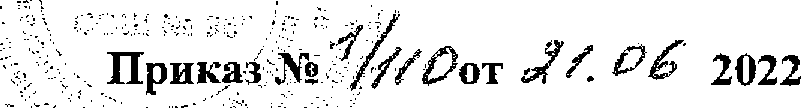 Дополнительная общеобразовательная общеразвивающая программа «Дружина юных пожарных» Направленность: социально-гуманитарнаяУровень: базовыйВозраст обучающихся: 11-15летСрок реализации: 1 год Составитель: Разина Олеся Викторовнаучитель технологиипгт Белоярский2022 годПояснительная записка Дополнительная общеобразовательная общеразвивающая программа «Дружина юных пожарных» (ДЮП) разработана в соответствии с программой курса ОБЖ общеобразовательной школы, рекомендованной Министерством образования РФ для детей – членов Дружины юных пожарных общеобразовательных учреждений по изучению основ пожарной безопасности. Нормативно-правовая база:Стратегии развития воспитания в Российской Федерации на период до 2025 года Распоряжение Правительства Российской Федерации от 29 мая 2015 г. N 996-р;Стратегии развития воспитания в Свердловской области до 2025 года. Постановление правительства Свердловской области № 900-ПП от 07.12.2017;Приказа Министерства просвещения РФ от 9 ноября 2018 г. №196 «Об утверждении Порядка организации и осуществления образовательной деятельности по дополнительным общеобразовательным программам»;Методических рекомендаций по разработке и оформлению дополнительных общеобразовательных общеразвивающих программ утвержденным приказом ГАНОУ СО "Дворец молодёжи" № 2019-д от 04.03.2022 г.Санитарные правила СП 2.4.3648-20«Санитарно-эпидемиологические требования к организациям воспитанияи обучения, отдыха и оздоровления детей и молодежи».Положения Администрации БГО о структуре, порядке разработке и утверждения ДООП от 11.01.2021 г пр.№ 7Положения о дополнительной общеразвивающей программе МАОУ «Баженовская СОШ №96».Направленность программы: социально-гуманитарная Актуальность: в современном обществе отмечается постоянный рост количества и масштабов негативных последствий чрезвычайных ситуаций  –  аварий, природных и техногенных  катастроф, стихийных бедствий и пожаров. В нашей стране количество погибших при ЧС ежегодно увеличивается на 3 - 4%, материальный ущерб возрастает на 7-10%. Актуальность программы обеспечивается запросом со стороны детей и родителей (законных представителей) на программу;  формированием умения мобильного использования различных знаний у обучающихся, чтобы суметь помочь себе  и окружающим в экстремальных ситуациях. Дружина юных пожарных (далее  -  ДЮП) являются добровольным противопожарным формированием детей и  подростков, которая создается с целью воспитания у них профессиональных пожарно-технических навыков, мужества, благородства и физической закалки. Отличительные особенности программы: практическое применение действий безопасного поведения для решения опасных жизненных ситуаций; занятия могут проводится в пожарной части.Адресат программы: обучающиеся от 11 – 15 лет.Условия реализации программы:Деятельность кружка «ДЮП» строится по методике коллективной творческой деятельности (КТД). Возраст детей: 11-15 лет Форма обучения: групповая и индивидуальная, очная, с применением дистанционных технологий.  Срок реализации: 1 год  Режим занятий:  1 час в неделю- 34 часов в год Принцип набора в группу: свободный Количественный состав группы: 10-15 человек.Цель программы: создание условий для формирования у детей практических умений и навыков безопасного поведения на пожаре, подготовки к агитационной, пропагандистской, информационной деятельности по противопожарной безопасности. Задачи программы: образовательные: повышение 	эффективности 	обучения 	школьников 	основам 	пожарной безопасности; приобретение необходимых в жизни знаний и навыков из различных видов спорта: пожарно-прикладных, навыки оказания первой помощи при пожарах; привлечение школьников к пожарно-профилактической деятельности; знакомство с достижениями науки и техники в области предупреждения и тушения пожаров; распознавание и оценивание различных ситуаций, и овладение приемами защиты от них; закрепление полученных знаний о правильных действиях в экстремальных ситуациях; привлечение к реализации данной программы различные структуры пожарной охраны и другие заинтересованные организации; воспитательные:  воспитание у детей чувство глубокой ответственности за личную безопасность и безопасность и окружающей среде;  пробуждение интереса учащихся к пожарному делу и профессии пожарного. -формирование у подрастающего поколения чувства верности Родине, формирование у подростков активной гражданской позиции развивающие:  развитие индивидуальных творческих способности детей; развитие патриотических качеств личности ребёнка, чувства гордости за своё Отечество; физическое развитие детей, повышение привлекательности здорового образа жизни; приобщение детей к пожарно-прикладным и иным видам спорта,  популяризация профессии пожарного и спасателя Кадровое обеспечение. По данной программе может работать педагог дополнительного образования имеющий среднее/специальное или высшее педагогическое образование. Техническое обеспечение программы. кабинет для проведения занятий, оборудованный ростовой мебелью, учительским столом, мультимедийным оборудованием оформленный в соответствии с профилем проводимых занятий и оборудованный в соответствии с санитарными нормами; оснащение: комплект боевой одежды пожарного (куртка, полукомбинезон, пояс спасательный пожарный, каска, краги) мультимедиапродукция: коллекция видеоклипов о пожарных коллекция фотоматериала записи песен и клипов по тематике видеофильмы, выпущенные МЧС и ВДПО для работы с детьми коллекция видеоклипов по применению способов и методов спасения в ЧС расходные материалы: перевязочный материал Планируемые результаты. Личностные результаты: формирование установки на безопасный, здоровый образ жизни, наличие мотивации к творческому труду, работе на результат, бережному отношению к материальным и духовным ценностям.; установление дружеских взаимоотношений в коллективе, основанных на взаимопомощи и взаимоподдержки,  умение проявлять дисциплинированность в выполнении учебно - трудовых заданий. пробуждение интереса учащихся к пожарному делу и профессии пожарного. формирование у подрастающего поколения чувства верности Родине, формирование у подростков активной гражданской позиции. Метапредметные:  способности к самостоятельному приобретению новых знаний и практических умений,  умения управлять своей познавательной деятельностью о пожарной безопасности;  работать по самостоятельно   составленному плану, сверяясь с ним и целью деятельности, исправляя ошибки, используя самостоятельно подобранные средства (в том числе и Интернет); свободно  пользоваться выработанными критериями оценки и самооценки, исходя из цели и имеющихся критериев, различая результат и способы действий; самостоятельно осознавать причины своего успеха или неуспеха и находить способы выхода из ситуации неуспеха; оценивать степень успешности своей индивидуальной образовательной деятельности; ориентироваться в окружающем мире, выбирать целевые и смысловые установки в своих действиях и поступках, принимать решения. Познавательные: формировать и развивать  посредством знания  о пожарной безопасности познавательных интересов, интеллектуальных и творческих способностей; вести самостоятельный поиск, анализ, отбор информации, ее преобразование, сохранение, передачу и презентацию с помощью технических средств и информационных технологий: давать определение понятиям на основе изученного на различных предметах учебного материала. Коммуникативные: самостоятельно организовывать учебное взаимодействие в группе (определять общие цели, распределять роли, договариваться друг с другом; отстаивать  свою точку зрения, приводить аргументы, подтверждая их фактами; критично относиться к своему мнению, с достоинством признавать ошибочность своего мнения (если оно таково) и корректировать его; понимать  позицию другого, различать в его речи: мнение (точку зрения),  доказательство (аргументы), факты;  овладение обучающимися навыками ориентироваться в случаях экстремальной ситуации, пользоваться первичными средствами пожаротушения, ориентироваться в плане эвакуации, оказывать первую медицинскую помощь в экстремальных ситуациях.  Предметные: основные правила пожарной безопасности; причины возникновения пожаров; первичные средства пожаротушения; виды огнетушителей и область их применения; знаки пожарной безопасности  и места их размещения; меры предосторожности при обращении с огнем; правила оказания первой мед. помощи при ожогах и обморожениях; будут уметь: выявлять нарушения правил пожарной безопасности; пользоваться огнетушителями; работать пожарным инвентарем; различать знаки пожарной безопасности; оказывать первую (доврачебную) помощь Учебно-тематическое планированиеКалендарно-учебный график Содержание программы Цели и задачи дружин юных пожарных, обязанности и права члена дружины. ДЮП создаются для проведения среди детей и подростков разъяснительной, агитационно-массовой и воспитательной работы, направленной на предупреждение пожаров от детской шалости с огнем, оказание помощи органам от детской шалости с огнем.  Экскурсия в пожарную часть. Знакомство  с шефами пожарной части в р. п. Шумский. История становления пожарной охраны. Государственный пожарный надзор. Сведения о возникновении пожарного дела в мире и России.  Подвиги пожарных в годы Гражданской и Великой Отечественной войны Герои огненного фронта, чей подвиг  отмечен государственными наградами и медалью «За отвагу на пожаре».  Признаки начинающегося пожара. Причины возникновения пожаров. Значение огня в развитии человеческой цивилизации. Первые признаки пожара: запах перегревшегося вещества, появление дыма Причины возникновения пожаров. Неосторожное обращение с огнем как основная причина. Нарушение правил устройства и эксплуатации электрооборудования. Условия, способствующие возникновению пожара: короткое замыкание, перегрузка электропроводов, неисправные контакты. Противопожарный режим в школе. Краткая характеристика пожарной опасности образовательных учреждений. Противопожарные требования к территории, прилегающей к школам. Требования пожарной безопасности к путям эвакуации, электроустановкам. Противопожарный режим в классах, лабораториях, кабинетах, мастерских. Содержание источников и сетей противопожарного водоснабжения, установок пожарной сигнализации. План эвакуации Задачи юных пожарных во время проведения спектаклей, вечеров, новогодних праздников и иных массовых мероприятий. Основные требования к планам эвакуации, инструкциям. Действия в случае возникновения пожара в школе.  Пожары в лесу и их последствия. Определение пожара. Классификация лесных пожаров по площади; по сложности (уровню). Виды лесных пожаров: низовой, верховой, подземный. Тушение начинающегося лесного пожара. Характеристика пожарной опасности лесных пожаров. Влияние лесных пожаров на окружающую среду: загрязнение воды, токсичность продуктов сгорания. Влияние лесных пожаров на атмосферные процессы. Правила поведения в лесу. Что нужно знать туристу. Правила разведения костров. Общие сведения о природе горения. Опасные факторы пожара. Сущность процесса горения. Горение как химическая реакция. Условия, способствующие горению Самовозгорание. Температура и процесс самовоспламенения. Определение пожара. Опасные факторы пожара: открытый огонь, искры, повышенная температура окружающей среды, токсичные продукты горения, дым. Вторичные проявления опасных факторов: осколки, части разрушившихся конструкций, аппаратов, агрегатов, установок; радиоактивные и токсичные вещества и материалы, вышедшие из разрушенных аппаратов и установок; электрический ток, возникающий в результате выноса напряжения на токопроводящие части конструкций, аппаратов, установок, агрегатов; опасные факторы взрыва, происшедшего вследствие пожара.  8. Пожарно-прикладной спорт юных пожарных Правила соревнований по пожарно-прикладному спорту. Нормативы спортивных разрядов. Значение занятий пожарно-прикладным видом спорта. Перечень и название инвентаря. Вред курения, алкоголя и наркотиков для здоровья.  Специальная физическая и техническая подготовка: Полоса препятствий. Бег по гимнастическим скамейкам и буму. Преодоление забора с помощью гимнастического мостика.  Работа у разветвления.  Работа со стволом. Полоса препятствий в спортивном зале: бег по гимнастическим скамейкам, соединение полугаек между собой, движение к разветвлению и работа с ним, движение и работа со стволом, прокладка рукавной линии, финиширование. Первичные средства пожаротушения. Знаки безопасности. Охлаждающие и изолирующие средства тушения. Огнетушители углекислотные, пенные, порошковые. Огнетушащие порошковые составы. Самосрабатывающие порошковые составы. Внутренние пожарные краны, ящики с песком, щиты с набором пожарного инвентаря. Нормы обеспечения первичными средствами пожаротушения некоторых зданий и сооружений, места их установки, правила содержания и порядок применения их на пожаре. Знаки безопасности: предупреждающие, предписывающие, запрещающие, указательные, примеры их применения и места установки. Творческая работа. Рисунки. Знаки безопасности  Знаки безопасности. Предупреждающие, предписывающие, запрещающие, указательные, примеры и места их установки. Первичные средства тушения пожаров. Пенные, порошковые, углекислотные огнетушители Область их применения. Внутренние пожарные краны, ящики с песком, бочки с водой, кошмы, щиты с набором пожарного инвентаря.  Первая помощь пострадавшим на пожаре. Внешние признаки (симптомы) пострадавшего на пожаре. Способы оказания первой медицинской помощи при остановке сердца и прекращения дыхания. Ожоги. Термические, химические, лучевые ожоги. Тяжесть ожога Ожоги горячей водой, пламенем. Правила оказания доврачебной медицинской помощи при отравлении продуктами горения. Правила поведения при пожаре. Действия юного пожарного при обнаружении пожара. Что нужно делать при пожаре. Индивидуальные и коллективные действия в случае возникновения пожара. Порядок вызова пожарного охраны. Эвакуация и способы эвакуации из многоэтажных и одноэтажных строений. Меры предосторожности от поражения электрическим током, получения ожогов, отравления продуктами горения. «Дозор Елки». Подготовка к новогодним праздникам,  проведение профилактической работы по темам. «Пиротехника», «Возгорание ёлки», «Бенгальские огни». Пожарный автомобиль и противопожарное оборудование Практика: Виды приспособленной и переоборудованной сельскохозяйственной и другой техники для целей пожаротушения. Марки и назначение пожарных автомобилей. Мотопомпа на пожаре. Пожарно-техническое вооружение, вывозимое на машинах, его назначение и порядок применения во время пожаров. Состав боевого расчета на пожарном автомобиле. Боевая одежда снаряжение защиты органов дыхания пожарного. Краткие сведения о средствах радио- и телефонной связи, применяемой в пожарной охране. Пункт связи части и его оборудование. Что нужно делать при пожаре?  Практика: Правила поведения людей, которым угрожает опасность пожара, эвакуация. Действия юного пожарного  при обнаружении пожара: порядок вызова пожарной помощи, встречи пожарных подразделений; выполнение поручений руководителя пожаротушения по эвакуации людей и имущества, охрана материальных ценностей, оказание первой помощи пострадавшим на пожаре. Конкурс рисунков. Творческая работа на противопожарную тему. Оказание доврачебной помощи  Понятие о травмах. Вывихи  и растяжение связок, закрытые и открытые травмы  Кровотечение. Характеристика кровотечений, временная остановка кровотечений  Правила наложения повязок. Виды повязок, наложение повязок на различные места тела. Переломы костей. Виды переломов, первая медицинская помощь при переломах. Виды ожогов. Виды ожогов, первая помощь при ожогах. Электротравмы. Электротравмы. Травматический шок и его профилактика. Прикладной спорт юных пожарных   Прикладной спорт юных пожарных. Изучение правил соревнований по пожарно-прикладному спорту и нормативов спортивных разрядов. Разучивание полосы препятствий по этапам. Разучивание полосы препятствий по этапам Творческая работа. Рисунок спортивных инвентарей юных пожарных 28. Учебно-тренировочные занятия. Преодоление 80 и 100- метровой полосы с препятствиями; подъем по штурмовой лестнице на второй этаж учебной башни; пожарная эстафета (5x 80;4x100); боевое развертывание. 29. Творческая работа. Разучивание песни, сдачи рапорта, девиза, изготовление эмблемы. Учебно-тренировочные занятия. Преодоление забора и рукохода.  30.  Подведение итогов работы кружка. Подведение итогов.  31.Промежуточная (итоговая) аттестация: решение тестов 32Промежуточная (итоговая) аттестация Комплексное преодоление полосы препятствий.              33,34 Творческая отчёт «Наши дела».  Календарно-тематическое планирование Оценочные и методические материалы: Формы аттестации и оценочные материалы Контроль используется для оценки степени достижения цели и решения  поставленных задач. Контроль эффективности осуществляется при выполнении диагностических заданий и упражнений, с помощью тестов, фронтальных и индивидуальных опросов, наблюдений, соревнований по пожарно-прикладному спорту Текущий контроль (оценка усвоения изучаемого материала) осуществляется педагогом в форме наблюдения; Итоговая аттестация, проводится в конце каждого учебного года, в форме тестирования, выполнению тестовых упражнений по определению уровня освоенных навыков, а также письменный опрос для определения объема освоенных теоретических знаний.  Методические рекомендации проведения диагностики освоения обучающимися по дополнительной общеразвивающей программе Диагностика освоения обучающимися дополнительной общеобразовательной программы проводится в конце учебного года по показателям:  теоретическая подготовка обучающегося; практическая подготовка обучающегося предполагает выполнение нормативов по преодолению полосы препятствий. общеучебные умения и навыки; предметные достижения обучающегося. Тестовые задания по программе ДЮП Тест  Для чего служит боевая одежда пожарного? Ответ: Для защиты от воды, высокой температуры, травматических повреждений. Порядок действий при обнаружении пожара? Ответ: Каждый гражданин при обнаружении пожара или признаков горения (задымление, запах гари, повышение температуры и т. п.) должен:  незамедлительно сообщить об этом по телефону 01 в пожарную охрану (при этом необходимо назвать адрес объекта, место возникновения пожара, а также сообщить свою фамилию);  принять по возможности меры по эвакуации людей, тушению пожара и сохранности материальных ценностей. Какая бочка опаснее? Ответ: Порожняя из-под ВЖ, ГЖ. Как вы поступите, если комната начала наполнятся густым едким дымом? Ответ: Закрою рот и нос мокрым носовым платком и буду продвигаться к выходу прижимаясь к полу. Как вы поступите, если загорелась электропроводка? Ответ: Обесточу электросеть, затем приступлю к тушению. Как вы поступите, если при приготовлении пищи, загорелся жир на сковороде? Ответ: Накрою сковороду  мокрым  полотенцем. Если вы разжигаете газовую колонку или духовку газовой плиты и спичка погасла, не успев зажечь газ, что вы будете делать? Ответ: Перекрою газ и проверю тягу. Если вас отрезало огнем в квартире на пятом этаже (телефона нет), что вы будете делать? Ответ: Мокрыми полотенцами, простынями заткну щели в деревянном проеме, сократив приток дыма через окно, буду звать на помощь. Какие правила пожарной безопасности необходимо соблюдать при разведении костра в лесу? Ответ: Разводить костер на открытой поляне, ближе к реке, обложить место костра камнями. Если вы увидели, что на опушке леса горит сухая трава? Ответ: Постараюсь затушить, забросав землей, сбить пламя ветками деревьев Если вы увидели, что маленькие дети бросают в огонь бумагу, незнакомые предметы, аэрозольные упаковки, как поступите? Ответ: Остановлю действия детей, объясню, что это опасно и попытаюсь переключить внимание детей на другое занятие. Если во время интересной телепередачи вы увидите, что из телевизора пошел дым, как вы должны поступить? Ответ: Отключу телевизор, позвоню "01", начну тушить пожар. Что нельзя делать, если в квартире начался пожар? Ответ: Открывать окна и двери в комнатах. При работе с огнетушителем какого типа нужно соблюдать  осторожность, чтобы не получить обморожение?  Ответ: Огнетушитель углекислотный. Как привести в действие огнетушитель углекислотный ОУ? Ответ: Выдернуть чеку, направить раструб на очаг пожара, нажать на рычаг. Как привести в действие огнетушитель порошковый закачной ОП (з)? Ответ: Выдернуть чеку, направить насадку на очаг пожара, нажать на рычаг. Как привести в действие огнетушитель порошковый с газовым баллонном ОП (б), огнетушитель порошковый с газогенерирующим устройством ОП (г)? Ответ: Выдернуть чеку, поднять рычаг запорно-пускового устройства до отказа или нажать на кнопку (в зависимости от конструкции огнетушителя), направить стволнасадку на очаг пожара и через 5-7 сек. нажать курок. Что нельзя тушить пенным огнетушителем?           Ответ: Пенным огнетушителем нельзя тушить электроустановки под напряжением. С какой целью в школе разрабатывается и вывешивается на видном месте план эвакуации людей? Ответ: Для быстрой и организованной эвакуации людей в случае пожара. Как называются вещества, неспособные гореть в воздухе, в соответствии классификации веществ и материалов по группам пожарной опасности?  Ответ: Негорючие вещества и материалы. Что такое пожар?  Ответ: Неконтролируемый процесс горения, сопровождающийся уничтожением материальных ценностей и создающий опасность для жизни и здоровья людей. Что такое очаг пожара? Ответ: Место первоначального возникновения пожара. Ваши действия при загорании бытового электроприбора (телевизор, микроволновая печь, фен и т.д.)?  Ответ: Отключить электроприбор от сети, накрыть плотной тканью (покрывалом, одеялом) тем самым прекратить доступ кислорода. Как следует поступить, если на Вас загорелась одежда? Ответ: Упасть на землю и, перекатываясь, пытаться сбить пламя. Перечислите типы первичных средств пожаротушения? Ответ: огнетушители; пожарные краны; пожарный инвентарь; покрывала для изоляции очага возгорания (асбестовое полотно, кошма). Какими первичными средствами пожаротушения должны быть обеспечены помещения школы? Ответ: Огнетушителями, внутренними пожарными кранами. Какие типы огнетушителей  можно применять при тушении электроустановок под напряжением? Ответ: Огнетушитель порошковый и огнетушитель углекислотный На какие группы по горючести подразделяются вещества и материалы? Ответ: негорючие – вещества и материалы, неспособные гореть в воздухе; трудногорючие – вещества и материалы, способные гореть в воздухе при воздействии источника зажигания, но неспособные самостоятельно гореть после его удаления; горючие  – вещества и материалы, способные самовозгораться, а также возгораться под воздействием источника зажигания и самостоятельно гореть после его удаления. Какие условия необходимы для того, чтобы произошло возгорание?  Ответ: Горючая среда. Источник зажигания — открытый огонь, химическая реакция, электроток. Наличие окислителя, например, кислорода воздуха. Назовите основные опасные факторы пожара, воздействие которых может привести к травме, отравлению или гибели человека.  Ответ: Открытый огонь, пламя и искры; Повышенная температура окружающей среды, тепловой поток; Повышенная концентрация токсичных продуктов горения; Пониженная концентрация кислорода; Снижение видимости  в дыму. Пожары классифицируются по виду горючего материала и подразделяются на следующие классы:  Что нельзя тушить водой и почему?  Ответ: Эл. проводку и эл. приборы и установки – так как можно получить удар током.   Щелочные металлы – так как при соединении с водой выделяется водород.  Карбид кальция – так как при соединении с водой выделяется горючий газ ацетилен.  Негашеную известь – так как при соединении с водой выделяется большое количество тепла и кислород. Почему рукоятка топора у пожарных резиновая? Ответ: Чтобы при обрубании проводов не получить удар током. Для чего у пожарного топора крюк? Ответ: Чтобы при необходимости можно было закрепиться на скользкой или наклонной поверхности. Почему у пожарного багра рукоятка длинная? Ответ: Чтобы можно было разбирать горящие конструкции, не подходя близко к пламени. Для чего у пожарной каски пелерина? Ответ: Чтобы вода и искры не попадали за воротник пожарному. Для чего у пожарной лестницы-штурмовки зазубренный крюк? Ответ: Чтобы зацепляться им за оконные рамы при подъёме на верхние этажи по наружной стене зданий. При обнаружении пожаров граждане обязаны немедленно: Ответ: Уведомлять о них пожарную охрану. Объектом с массовым пребыванием людей является: Ответ: Объект с одновременным пребыванием 50 и более человек (зрительные, обеденные, выставочные, торговые, спортивные залы и т.п.). Таблички с указанием номера телефона вызова пожарной охраны должны быть вывешены на видных местах: Ответ: Во всех производственных, административных, складских и вспомогательных помещениях. Планы (схемы) эвакуации людей в случае пожара должны быть разработаны и вывешены на видных местах: Ответ: В зданиях и сооружениях (кроме жилых домов) при единовременном нахождении на этаже более 10 человек. . О закрытии дорог или проездов для их ремонта или по другим причинам, препятствующим проезду пожарных машин, необходимо немедленно сообщать: Ответ: В подразделения пожарной охраны; В помещениях с одним эвакуационным выходом не допускается одновременное пребывание скольких человек?: Ответ: 50 и более человек. Запоры на дверях эвакуационных выходов должны обеспечивать людям, находящимся внутри здания. Почему?: Ответ: Возможность свободного открывания запоров изнутри без ключа; Можно ли сливать легковоспламеняющиеся и горючие жидкости в канализационные сети: Ответ: Слив ЛВЖ и ГЖ в канализационные сети (в том числе при авариях) запрещается. Чем укомплектовывается пожарный кран внутреннего противопожарного водопровода (ВПК)? Ответ: Рукавом и стволом. Пожарные краны внутреннего противопожарного водопровода должны быть укомплектованы рукавами и стволами, при этом рукав должен быть: Ответ: Присоединен к крану и стволу. Звуковые сигналы оповещения о пожаре и звуковые сигналы другого назначения должны: Ответ: Отличаться по тональности. ВОПРОСЫ по истории  пожарной охраны Какой Российский Царь издал «Наказ о градском благочинии»? Алексей Михайлович В каком году Алексей Михайлович издал «Наказ о градском благочинии»? 1649г. Как называлась должность начальника пожарной части? брандмейстер Как называлась должность начальника пожарной команды Санкт-Петербурга? брандмайор В каких зданиях размещались первые пожарные части? в съезжих домах (полицейских участках) Как называлась смотровая вышка, которые возвышалась  над зданием пожарной части? каланча Для каких целей вывешивались «сигнальные знаки» над пожарными каланчами? для оповещения пожарных частей Какое средство связи появилось и стало использоваться пожарными в Петербурге раньше? телеграф Какой современный журнал о противопожарной службе ведет  свою историю с 1894 года?  «Пожарное дело» Какой наградой удостоена Ленинградская пожарная охрана после первой блокадной зимы? Орденом Ленина Как на выезде отличался конный обоз одной пожарной части от другой? по масти лошадей Впереди пожарного обоза скакал: скачок Почему в XIX веке пожарным запрещали брить бороды и усы? бороду и усы пожарные зажимали в зубах, работая в задымленных помещениях, т.к. противогазы были еще не изобретены Что влияло на высоту каланчи при пожарных частях? высота прилегающей застройки (высота соседних зданий) Пожарная каска – необходимый предмет в обмундировании пожарного, т.к.: она предохраняла голову от возможных травм В каком году была создана первая вольная пожарная команда? В 1881 году. В каком году прошел первый Съезд русских пожарных деятелей? В 1892 году. В каком году Российское Пожарное Общество стало именоваться Императорским? 17 мая 1893 года Великий Князь Владимир Александрович принял на себя звание Почетного председателя Соединенного Российского Пожарного Общества, а уже 27 мая 1893 года последовало Высочайшее Государя Императора соизволение на утверждение Его императорского Высочества в этом звании. С этого дня Российское Пожарное Общество стало именоваться Императорским. В каком году впервые встал вопрос об обучении детей пожарному делу? В 1910 на съезде Императорского Российского Пожарного Общества в числе прочих рассматривался вопрос  «Об обучении детей пожарному делу и создание детских пожарных «потешных отрядов». Уже в том же году в Российской империи было создано огромное число таких отрядов. Они образовали мощную организацию, которая через год насчитывала в своих рядах более шести тысяч детей.  Как назывались детские учебные отряды юных пожарных? Потешными отрядами. Чем занимались  пожарные «потешные отряды» в России?    Дети в пожарных учебных отрядах обучались правилам осторожного обращения с огнем, приемам тушения огня, спасения и самоспасения, оказания первой медицинской помощи. Это были первые помощники добровольных пожарных обществ и профессиональных пожарных команд в распространении среди населения противопожарных сведений и в борьбе с огненной стихией. Соревнования по пожарно-прикладному виду спорта Эстафета состоит из 4-х этапов по 100 метров. Каждый участник в эстафетном беге имеет право бежать только один этап. Эстафетой служит пожарный ствол. Передача эстафеты производится в 20-метровой зоне передачи, определяющим является положение ствола, а не участника. Участнику, принимающему эстафету, разрешается начинать разбег за 10 метров до начала зоны передачи. Ствол разрешается переносить в руках, за поясом и на лямке. Переноска другим способом запрещается. Последний участник команды должен пересечь линию финиша  со стволом. При падении ствола во время передачи его может только передающий. Ствол, упавший на соседнюю дорожку, разрешается поднять, не мешая участнику из другой команды, в противном случае команда снимается с соревнований. Участник, передавший ствол, может сойти с дорожки, лишь убедившись, что он не помешает другим участникам эстафеты. Запрещается всякая помощь участнику при выполнении упражнения на этапе. Команда, нарушившая правила, подлежит дисквалификации. Соревнования по пожарной эстафете проводятся в последовательности: участник со стволом и лестницей-палкой стоит перед линией старта. Запрещается заклинивать лестницу-палку  посторонними предметами; по исполнительной команде стартера участник стартует; первый этап: участник, подбежав к домику, при помощи лестницы-палки поднимается на крышу, передвигается по ней и прыгает на площадку домика, затем - на беговую дорожку за ограничительную линию.  При приземлении до ограничительной линии участник обязан вернуться и вновь преодолеть домик. Для юношей всех возрастных групп лестница-палка установлена у домика; второй этап: участник, приняв эстафету, преодолевает забор без упора ногами о стойки или откосы забора. В момент приземления участника после преодоления забора поджигается горючая жидкость в противне; третий этап: участник, приняв ствол, подбегает к рукавам, берет их и преодолевает бревно, затем подбегает к разветвлению, присоединяет к нему рукавную линию и прокладывает ее. При соскоке с бревна на землю до ограничительной линии участник обязан вернуться и вновь преодолеть бревно. Рукава переносятся любым способом. Смыкание рукавов между собой и со стволом разрешается производить на месте и в движении по дистанции. Ствол к рукаву присоединяется до «линии отмыкания» и отсоединяется за ней; на четвертом этапе участник, приняв эстафету, подбегает к огнетушителю, берет его, подносит к противню и тушит горящую жидкость.  Оставлять огнетушитель в противне после ликвидации горения жидкости запрещается. Осмотр и установка огнетушителя производится участником 4-го этапа. Условия финиша – участник 4-го этапа пересек со стволом линию финиша, горение в противне и около него полностью отсутствует. Список используемой литературы Список рекомендуемой литературы для педагога: Ваши шансы избежать беды. Сборник ситуационных задач. Учебное пособие. Горбачева Л.А. Вперед пожарные! Сборник игр. – Екатеринбург, 2006. Кузнецов М.И. Личная безопасность школьника. Памятка. – М., НЦ ЭНАС, 2005 Миронов С.К. ОБЖ. Ответы на экзаменационные билеты. 9 класс. – М., экзамен, 2006. Павлова О.В. Пожарная безопасность в ОУ. Нормативные – Волгоград, Учитель 2007. Павлова О.В. Пожарная безопасность Конспекты занятий и классных часов. 1-4 классы. – Волгоград, Учитель, 2007 Попова Г.П. ОБЖ. Школьный курс в тестах 5-8 классы. – Волгоград, Учитель, 2006. Поурочные разработки по ОБЖ -  Попова А.П. Москва 2011 год. Юный пожарный. Сборник методических материалов в помощь руководителю дружин юных пожарных. Составители: Бабушкина О.И., Еременко Е.В.. Шишкина Т.В. (Хабаровское краевое отделение Всероссийского добровольного пожарного общества). Адаптировано Амурским областным отделением ВДПО. Благовещенск – 2008. Список рекомендуемой литературы для обучающихся Чрезвычайные ситуации и защита от них. Сост. А.Бондаренко. Москва, 1998 г Шарова О.Е. Основы безопасного поведения в чрезвычайных ситуациях, связанных с пожарами. С-Пб, 2004 г. Щойгу С.К. Чрезвычайные ситуации. Энциклопедия школьника. Учебное пособие. – Москва, 2004. – 400с. Учебно-тематическое планированиеПлан мероприятий 2022-23г№ Наименование разделов программы и  тем занятий Количество часов Количество часов Количество часов Форма промежуточной (итоговой) аттестации № Наименование разделов программы и  тем занятий Всего Теория Практика Форма промежуточной (итоговой) аттестации 1Цели и задачи дружин юных пожарных, обязанности и права члена дружины. 1 1 2Экскурсия в пожарную часть. 1 1 3История становления пожарной охраны 1 1 4Признаки начинающегося пожара. Причины возникновения пожаров. 1 0,5 0,5 5Противопожарный режим в школе. 1 0,5 0,5 6Пожары в лесу и их последствия. 1 0,5 0,5 7Общие сведения о природе горения. Опасные факторы пожара. 1 1 8Пожарно-прикладной спорт юных пожарных. 1 1 9Первичные средства пожаротушения. Знаки безопасности. 1 1 10Творческая работа 1 1 11Знаки безопасности 1 1 12Первичные средства тушения пожаров. 1 1 13Первая помощь пострадавшим на пожаре. 1 1 14Правила поведения при пожаре. 1 1 15«Дозор Елки» 1 1 16Пожарный автомобиль и противопожарное оборудование 1 1 17Что нужно делать при пожаре? 1 1 18Конкурс рисунков 1 1 19Понятие о травмах 1 0,5 0,5 20Кровотечение 1 1 21Правила наложения повязок 1 1 22Переломы костей 1 1 23Виды ожогов. 1 1 24Электротравмы 1 1 25Прикладной спорт юных пожарных 1 1 26Разучивание полосы препятствий по этапам 1 1 27Творческая работа 1 1 28Учебно-тренировочные занятия 1 1 29Учебно-тренировочные занятия 1 1 30Творческая работа 1 1 3132Учебно-тренировочные занятия 11 33Промежуточная (итоговая) аттестация 1 1 Решение тестов. Комплексное преодоление Промежуточная (итоговая) аттестация Решение тестов. Комплексное преодоление 341 1 полосы препятствий 3536Творческий отчёт «Наши дела» 1 1 Творческая работа ИТОГО: ИТОГО: 34 5 29 Год обучения Дата начала обучения по программе Дата окончания обучения по программе Всего учебных недель Количество учебных часов Режим занятий 1 год 05.09.2022 30.05.2022 34 341 занятие в неделю № Наименование разделов программы и  тем занятий Дата  Дата  № Наименование разделов программы и  тем занятий план факт 1. Цели и задачи дружин юных пожарных, обязанности и права члена дружины. Сентябрь 20222. Экскурсия в пожарную часть. Сентябрь 20223. История становления пожарной охраны Сентябрь 20224. Признаки начинающегося пожара. Причины возникновения пожаров. Сентябрь 20225. Противопожарный режим в школе. Октябрь 20226. Пожары в лесу и их последствия. Октябрь 20227. Общие сведения о природе горения. Опасные факторы пожара. Октябрь 20228. Пожарно-прикладной спорт юных пожарных. Октябрь 20229. Первичные средства пожаротушения. Знаки безопасности. Ноябрь 202210. Творческая работа Ноябрь 202211 Знаки безопасности Ноябрь 202212 Первичные средства тушения пожаров. Ноябрь 202213 Первая помощь пострадавшим на пожаре. Декабрь 202214 Правила поведения при пожаре. Декабрь 202215 «Дозор Елки» Декабрь 202216 Пожарный автомобиль и противопожарное оборудование Декабрь 202217 Что нужно делать при пожаре? Январь 202318 Конкурс рисунков Январь 202319 Понятие о травмах Январь 202320 Кровотечение Февраль 202321 Правила наложения повязок Февраль 202322 Переломы костей Февраль 202323 Виды ожогов. Февраль 202324 Электротравмы Март   202325 Прикладной спорт юных пожарных Март    202326 Разучивание полосы препятствий по этапам Март    2023   27 Творческая работа Март   202328 Учебно-тренировочные занятия Апрель 202329 Учебно-тренировочные занятия Апрель 202330 Творческая работа Апрель 202331 Учебно-тренировочные занятия Апрель 202332 Промежуточная (итоговая) аттестация Май     20233334 Творческий отчёт «Наши дела» Май2023Характеристика Класс пожара Горение твердых веществ А Горение жидких веществ В Горение газообразных веществ С Горение металлов и металлосодержащих веществ Д Пожары 	электрооборудования, 	находящегося напряжением под Е № Наименование разделов программы и  тем занятий Количество часов Количество часов Количество часов Форма промежуточной (итоговой) аттестации № Наименование разделов программы и  тем занятий Всего Теория Практика Форма промежуточной (итоговой) аттестации 1Цели и задачи дружин юных пожарных, обязанности и права члена дружины. 1 1 2Экскурсия в пожарную часть. 1 1 3История становления пожарной охраны 1 1 4Признаки начинающегося пожара. Причины возникновения пожаров. 1 0,5 0,5 5Противопожарный режим в школе. 1 0,5 0,5 6Пожары в лесу и их последствия. 1 0,5 0,5 7Общие сведения о природе горения. Опасные факторы пожара. 1 1 8Пожарно-прикладной спорт юных пожарных. 1 1 9Первичные средства пожаротушения. Знаки безопасности. 1 1 10Творческая работа 1 1 11Знаки безопасности 1 1 12Первичные средства тушения пожаров. 1 1 13Первая помощь пострадавшим на пожаре. 1 1 14Правила поведения при пожаре. 1 1 15«Дозор Елки» 1 1 16Пожарный автомобиль и противопожарное оборудование 1 1 17Что нужно делать при пожаре? 1 1 18Конкурс рисунков 1 1 19Понятие о травмах 1 0,5 0,5 20Кровотечение 1 1 21Правила наложения повязок 1 1 22Переломы костей 1 1 23Виды ожогов. 1 1 24Электротравмы 1 1 25Прикладной спорт юных пожарных 1 1 26Разучивание полосы препятствий по этапам 1 1 27Творческая работа 1 1 28Учебно-тренировочные занятия 1 1 29Учебно-тренировочные занятия 1 1 30Творческая работа 1 1 3132Учебно-тренировочные занятия 11 33Промежуточная (итоговая) аттестация 1 1 Решение тестов. Комплексное преодоление Промежуточная (итоговая) аттестация Решение тестов. Комплексное преодоление 341 1 полосы препятствий 3536Творческий отчёт «Наши дела» 1 1 Творческая работа ИТОГО: ИТОГО: 34 5 29 №ппМероприятиеДата проведения1Выступление агитбригадыоктябрь2Выступление агитбригадыдекабрь3Подготовка и вручение брошюр и проспектовдекабрь4Конкурс по ПБмарт5Экскурсия ПЧМарт-апрель6Месячник по ПБапрель7Агитбригадамай